46 – Shoppen en belkrediet kopenDoelstellingen:	- Vluchtelingen informeren over winkels in het gastland.
- Vluchtelingen in staat stellen om te communiceren tijdens het winkelen.Communicatieve situaties	bordjes begrijpen die de plaats aangeven van de verschillende afdelingen in een warenhuis,naar een artikel vragen dat ze willen kopen,vragen naar prijzen en hoeveelheden,belkrediet kopen (voorbeeld).MateriaalFoto’s van supermarkten, markten en winkels.TaalactiviteitenActiviteit 1Vraag vluchtelingen om een markt te beschrijven in hun thuisland aan de hand van vragen als: Hoe zeg je ‘markt’ in je eigen taal? Hoe laat begint de markt? Wat kun je er kopen?Activiteit 2Gebruik foto’s van winkels enz. om:vluchtelingen vertrouwd te maken met de belangrijkste borden en symbolen in een supermarkt, winkel of markt in het gastland.Ga na of de vluchtelingen weten waar ze bepaalde producten kunnen kopen.Laat de vluchtelingen:de sleuteluitdrukkingen uit de gesprekken noteren op kaartjes,de woorden bij de symbolen noteren.Controleer of de vluchtelingen het begrepen hebben door hen de passende woorden te laten zoeken bij de foto’s en symbolen.Activiteit 3Laat een fragment horen waarin aangekondigd wordt dat de supermarkt binnen enkele minuten zal sluiten, bv. Bericht aan het cliënteel: Uw supermarkt sluit om half acht. Wil met uw aankopen naar de kassa gaan alstublieft. Dank u! Laat de opname indien nodig nogmaals beluisteren. Ga na of de boodschap werd begrepen aan de hand van vragen als: Om hoe laat sluit de supermarkt?Activiteit 4Toon de vluchtelingen nogmaals de foto’s.Vraag hen om een plaats aan te duiden waar men in hun land belkrediet kan kopen. Vergelijk deze plaatsen met de verkooppunten in het gastland.Laat hen kennismaken met een dialoog zoals deze:A.	Goeiemorgen, kan ik hier belkrediet kopen?B.	Jazeker, dat kan.A.	Hoeveel kost dat?B.	Je kunt kiezen tussen 5, 10, 20 of 50 euro.A.	Mag ik 10 euro, alstublieft?B.	OK, alstublieft.A.	Bedankt.Controleer of ze het begrepen hebben en focus op sleuteluitdrukkingen zoals Kan ik hier ... kopen? Verkoopt u ...? Hoeveel is het? enz.	De vluchtelingen spelen een rollenspel zoals in het voorbeeld (geef voldoende voorbereidingstijd).Activiteit 5Toon foto’s van bankbiljetten (of gebruik biljetten) van 5, 10, 20 of 50 euro.Toon voorbeelden van kassabonnen. Stel vragen zoals: Als je iets koopt van 5 euro en je betaalt met een briefje van 20 euro, hoeveel krijg je dan terug? Geef nog gelijkaardige voorbeelden.Ideeën voor laaggeletterdenLaat laaggeletterde vluchtelingen een boodschappenlijstje overschrijven. Vraag hen vervolgens:eenvoudige woorden te herkennen op de kaartjes, borden, enz.,een nieuw boodschappenlijstje voor zichzelf te maken.Voorbeeldmateriaal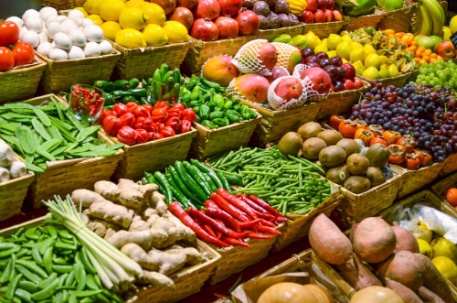 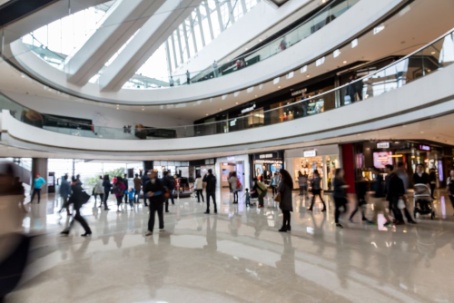 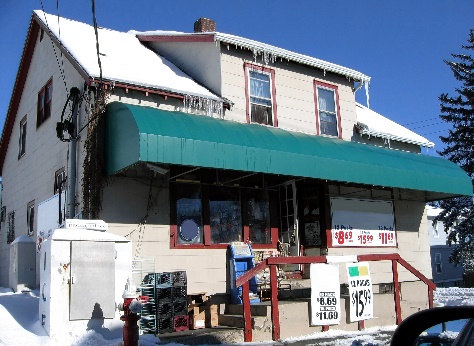 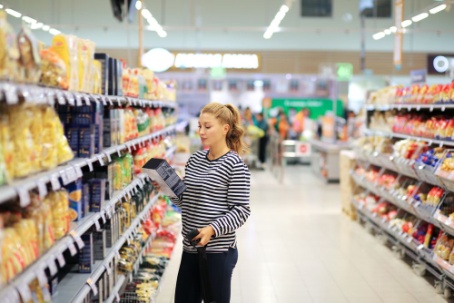 